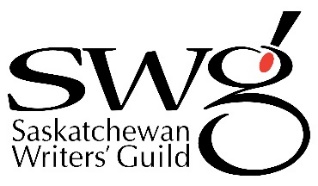 Submission to the 2024 John V. Hicks Long Manuscript Award – Poetry I confirm the following: 	I am a resident of Saskatchewan as of December 31, 2023.  The work is original to me.  The work will not be published before the announcement of the awards in October (although it may be accepted for publication).  No more than 50% of the manuscript has been previously published or broadcast.I am paying my $35 entry fee by: Credit card online 		www.skwriter.com Credit card by phone 	call 306-791-7740 Mon-Fri 8:30-4:30	 Etransfer			to director@skwriter.com  		 Cheque 			enclosed with manuscript Applicant InformationApplicant InformationApplicant InformationApplicant InformationNameAddressCityProvincePostal CodePhone EmailTitle of Work submittedWord CountDate